СПИСЪКс промяна на адреси на 2 временни пункта в обл. Пловдив (промените са нанесени с червен цвят)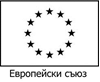 №по редВременни пунктове/населено място/Адрес на пунктоветеПериод на раздаване/начална и крайна дата на раздаване/14.10.2021 г. – 29.10.2021 г.ПловдивПловдивПловдивПловдив1Р-н Централенгр. Пловдив, МСЦ на БЧК – Пловдив,  ул. "Стойчо Мушанов" 4820.09.2021 г. – 19.11.2021 г.2Р-н Юженгр. Пловдив, ул. „Кичево” № 2927.09.2021 г. – 17.11.2021 г.3Р-н Северенгр. Пловдив, бул. ”България „ 180-19020.09.2021 г. – 17.11.2021 г.4Р-н Източенгр. Пловдив, ул. "Ландос" № 2420.09.2021 г. – 17.11.2021 г.5Р-н Западенгр. Пловдив, ул. ”Вечерница ” № 1А 23.09.2021 г. – 17.11.2021 г.6Р-н Тракиягр. Пловдив, бул. „Освобождение“  № 65 А27.09.2021 г. – 17.11.2021 г.7Асеновград  гр. Асеновград, ул. "Цар Иван Асен II" № 7620.09.2021 г. – 17.11.2021 г.8Брезовогр. Брезово, Община Брезово, ул. "Георги Димитров" 2530.09.2021 г. – 29.10.2021 г.9Калояново   гр. Калояново, ул. "Оборище"  3А12.10.2021 г. – 12.11.2021 г.10Карловогр. Карлово, бул. "Освобождение" 2821.09.2021 г. – 12.11.2021 г.11Кричимгр. Кричим, Младежки дом,  ул. "Никола Петков" 1101.10.2021 г. – 29.10.2021 г.12Куклен гр. Куклен, ул. " Александър Стамболийски" 5201.10.2021 г. – 29.10.2021 г.13Лъкигр. Лъки, Приемна на БЧК - Лъки, ул. "Възраждане" №3005.10.2021 г. – 29.10.2021 г.14Марица Общината е без общински  център - по график във всяко село 18.10.2021 г. – 10.11.2021 г.15Перущицагр. Перущица, Младежки дом, ул. "Проф. д-р Борис Тасков" № 301.10.2021 г. – 29.10.2021 г.16Първомайгр. Първомай, община Първомай, ул. "Братя Миладинови" № 50 27.09.2021 г. – 05.11.2021 г.17Раковскигр. Раковски, площад . "България" № 105.10.2021 г. – 05.11.2021 г.18Родопи Общината е без общински  център - по график във всяко село 18.10.2021 г. – 10.11.2021 г.19Садовогр. Садово, ул. "Иван Вазов" № 204.10.2021 г. – 04.11.2021 г.20Сопотгр. Сопот, ул. "Иван Вазов" № 53, сграда на читалище04.10.2021 г. – 04.11.2021 г.21Стамболийскигр. Стамболийски, ул. "Кирил и Методий" № 2405.10.2021 г. – 12.11.2021 г.22Съединениегр. Съединение, бул. " Шести септември " № 1305.10.2021 г. – 05.11.2021 г.23Хисарягр. Хисаря,  градски стадион „Крепост”05.10.2021 г. – 12.11.2021 г.